Scenariusz zajęć zintegrowanych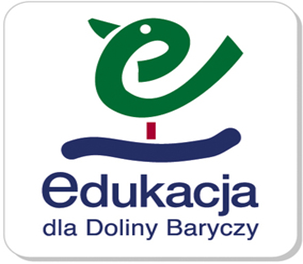 TEMAT DNIA: Podchody w Dolinie Baryczy.PROWADZĄCA: Monika MaryniakKLASA:I, IIIDATA: 29.09.2017r.CZAS TRWANIA: 45 minutCele ogólne:-  dziecko ćwiczy spostrzegawczość, orientację w terenie,-  dziecko poznaje uczestników i integruje się z nimi.Cele operacyjne: Uczeń potrafi:    -    rozwiązać zagadkę,-    zgodnie współpracować w zespole,-    kulturalnie zachować się podczas zajęć w terenie.Metody :  zabawa terenowa.Formy pracy: praca w grupach.Środki dydaktyczne:- zagadki,- kartoniki z napisami,- szyszki,- patyki,- gałęzie.Przebieg lekcji:Powitanie. Czynności porządkowo – organizacyjne.Podział uczniów na dwie grupy. Dokładne objaśnienie zasad zabawy.Patrzcie dokładnie na drogę, trzymamy się tylko szlaku strzałki. Na drodze będą strzałki, które pokazują kierunek trasy. Patrzcie uważnie pod nogi i na drzewa. Macie do wykonanie 3 zadania, zawsze po wykonaniu zadania wracajcie do punktu skąd wzięliście zadanie i idźcie na wprost jak droga prowadzi. Rozwiązania zadań zapisujcie na kartkach, byście później mogli porównać swoje wyniki.         Przebieg :  Grupa pościgowa wyrusza 15 min. po grupie uciekającej. Należy odnaleźć i rozwiązać wszystkie pozostawione przez pierwszą grupę zadania. Drużyna uciekająca wygrywa, kiedy zadania nie zostaną rozwiązane. Drużyna pościgowa wygrywa, kiedy złapie drużynę uciekającą przed dotarciem do określonego celu.Zakończenie zabawy i powrót do szkoły								Monika Maryniak 